Standardstatuten[Logo]1. Gründer, Datum, Name, Sitz und ZweckArt.1.1Die Gründer des [Vereinsname] sind:Der [Vereinsname] wurde am [Datum] gegründet.Korrespondenzadresse: Art.1.2Unter dem Namen [Vereinsname] besteht ein Verein im Sinne von Art. 60 ff. ZGB mit Sitz in [Gemeinde]. Er ist politisch und konfessionell unabhängig.Art. 1.3Der Smolballclub bezweckt:[…][…][…]2. MitgliedschaftArt. 2.1Mitglieder können alle natürlichen (und juristischen) Personen werden, die den Vereinszweck unterstützen.Art. 2.2Der Smolballclub besteht aus [Aktiv-, Passiv- und Ehrenmitgliedern]. (Es muss klar sein, welche Rechte und Pflichte die jeweiligen Kategorien haben)Art. 2.3Ein Vereinsaustritt ist [jederzeit/per Datum/Ende Jahr] möglich. Für das angebrochene Jahr ist der volle Mitgliederbeitrag zu bezahlen.Ein Mitglied kann jederzeit wegen [Gründe, z.B. Verletzung der Statuten, Verstösse gegen die Ziele des Vereins, etc.] aus dem Verein ausgeschlossen werden(Der Austritt kann nur durch schriftliche Erklärung an den Vorstand erfolgen)Art. 2.4Die Mitgliederbeiträge werden jährlich von der ordentlichen Generalversammlung festgesetzt. (Ehrenmitglieder sowie die Mannschaftstrainer bezahlen keine Beiträge) 3. OrganisationArt. 3.1Die Organe des Smolballclubs sind:Die Mitgliederversammlungder Vorstanddie KontrollstelleweitereArt. 3.2Die Mitgliederversammlung ist das oberste Organ des Vereins. Es findet jährlich eine ordentliche Mitgliederversammlung statt.Die Mitglieder werden [mind. 10 Tage] im Voraus schriftlich unter Angabe der Traktanden eingeladen.Anträge zuhanden der Mitgliederversammlung sind bis spätestens [Anzahl Tage] schriftlich an den Vorstand zu richten.Der Vorstand oder ein Fünftel der Mitglieder können jederzeit die Einberufung einer ausserordentlichen Mitgliederversammlung unter Angaben des Zwecks verlangen. Die Versammlung hat spätestens [Wochen] nach Eingang des Begehrens zu erfolgen.Art. 3.3Die Mitgliederversammlung hat folgende zwingende Aufgaben und Kompetenzen:Genehmigung des Protokolls der letzten Mitgliederversammlung der VorstandGenehmigung des Jahresberichts des Vorstands Entgegennahme des Revisionsberichts und Genehmigung der JahresrechnungEntlastung des VorstandesWahl des Präsidenten/der Präsidentin und des übrigen Vorstandes sowie der KontrollstelleFestsetzung des MitgliederbeitragesGenehmigung des JahresbudgetsBeschlussfassung über weitere von den Mitgliedern oder dem Vorstand eingebrachte GeschäfteÄnderung der StatutenEntscheid über Ausschlüsse von MitgliedernBeschlussfassung über die Auflösung des VereinsJede ordnungsgemäss einberufene Mitgliederversammlung ist beschlussfähig, sofern mindestens [Anzahl oder Anteil] Mitglieder teilnehmen.Die Mitglieder fassen die Beschlüsse mit dem [einfachen/absolutem] Mehr.Statutenänderungen benötigen die Zustimmung einer [Anteil] Mehrheit der Stimmberechtigten.Über die gefassten Beschlüsse ist mindestens ein Beschlussprotokoll abzufassen.Art. 3.4Der Vorstand setzt sich ausfolgenden Funktionären zusammen:PräsidentVizepräsidentKassierweitereDie Vorstandsmitglieder werden für [Anzahl] Jahre gewählt und können wiedergewählt werden.Art. 3.5Die Pflichten des Vorstandes sind:Führung der Geschäfte des SmolballclubsVertretung des Smolballclubs nach aussen. Präsident und Vizepräsident führen zusammen oder mit einem weiteren Vorstandsmitglied Kollektivunterschrift. Bei Abwesenheit des Präsidenten oder Vizepräsidenten zeichnen je zwei der übrigen Vorstandsmitglieder unter sich kollektiv.Einberufung der der Mitgliederversammlung, Vorbereitung ihrer Traktanden und Ausführung ihrer BeschlüssePrüfung der Anträge der Mitglieder zu Handen der MitgliederversammlungAufstellung eventuell erforderlicher ReglementeAbhaltung von Vorstandsitzungen nach BedarfAufnahme von neuen Mitgliedern4. RechnungswesenArt. 4.1Das Kalenderjahr umfasst eine Spielsaison. Das Rechnungsjahr für eine Spielsaison 20xx/20yy läuft von 01.07.xx bis 30.06.yArt. 4.2Die Mitglieder leisten einen jährlichen Beitrag, der jeweils durch die Generalversammlung festgelegt wird.Der jährliche Beitrag beträgt für Aktivmitglieder [Betrag] und für Passivmitglieder [Betrag]. 
Art. 4.3Für die Verpflichtungen des Vereins haftet ausschliesslich das Vereinsvermögen. Eine persönliche Haftung ist ausgeschlossen.V. Allgemeine BestimmungenArt. 5.1Alle Benützer der Sportanlage oder Teilnehmer an den Veranstaltungen des Sportclubs haben für eine genügende Unfallversicherung selbst besorgt zu sein. Der Sportclub lehnt diesbezüglich jede Haftung ab.Art. 5.2Die Auflösung des Vereins kann durch Beschluss einer ordentlichen oder ausserordentlichen Mitgliederversammlung beschlossen werden und mit dem Stimmenmehr von [Quote] der anwesenden Mitglieder aufgelöst werden.Art. 5.3Zwecks besserer Verständlichkeit sind diese Statuten nur in der männlichen Form verfasst. Sie gelten selbstverständlich auch für alle weiblich angesprochenen Personen.Art. 5.4Jede Person des Vorstands ist einzeln unterschriftenberechtigt und besitzt Zugriff auf das Vereinskonto. Finanzielle Angelegenheiten sind im Interesse des Clubs und dessen Mitglieder zu vollziehen.Unterschriftberechtigt sind:PräsidentVizepräsidentKassierWeitere[Gemeinde], [Datum]Präsident:							Vizepräsident:Unterschrift:	Unterschrift:Kassier:	[…]Unterschrift:	Unterschrift:Zur Verfügung gestellt von der Swiss Smolball Association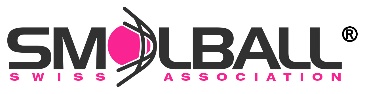 www.swiss-smolball.ch